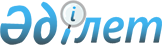 Об установлении водоохранных зон и полос водных объектов области Абай и режима их хозяйственного использованияПостановление акимата области Абай от 17 февраля 2023 года № 39. Зарегистрировано Департаментом юстиции области Абай 23 февраля 2023 года № 28-18.
      В соответствии с подпунктами 2), 2-1) абзаца 1 статьи 39 и пунктом 2 статьи 116 Водного Кодекса Республики Казахстан, подпунктом 8-1) пункта 1 статьи 27 Закона Республики Казахстан "О местном государственном управлении и самоуправлении в Республике Казахстан", пунктом 5 Правил установления водоохранных зон и полос, утвержденных приказом Министра сельского хозяйства Республики Казахстан от 18 мая 2015 года № 19-1/446 (зарегистрировано в Реестре государственной регистрации нормативных правовых актов за № 11838), акимат области Абай ПОСТАНОВЛЯЕТ:
      Сноска. Преамбула в редакции постановления акимата области Абай от 04.07.2023 № 120 (вводится в действие по истечении десяти календарных дней после дня его первого официального опубликования).


      1. Установить водоохранные зоны и полосы водных объектов области Абай, согласно приложению 1 к настоящему постановлению.
      2. Установить режим хозяйственного использования водоохранных зон и полос водных объектов области Абай, согласно приложению 2 к настоящему постановлению.
      3. Государственному учреждению "Управление природных ресурсов и регулирования природопользования области Абай" в установленном законодательством Республики Казахстан порядке обеспечить:
      1) государственную регистрацию настоящего постановления в территориальном органе юстиции;
      2) размещение настоящего постановления на интернет-ресурсе акимата области Абай после официального опубликования.
      4. Контроль за исполнением настоящего постановления возложить на курирующего заместителя акима области.
      5. Настоящее постановление вводится в действие по истечении десяти календарных дней после дня его первого официального опубликования.
      "СОГЛАСОВАНО"Руководитель Балхаш-Алакольскойбассейновой инспекциипо регулированию использования иохране водных ресурсов Комитетапо водным ресурсам Министерстваэкологии, геологии и природных ресурсовРеспублики Казахстан____________________ Р. Иманбет"_____" _____________ 2023 года
      Исполняющий обязанности руководителя Ертисскойбассейновой инспекции по регулированию использованияи охране водных ресурсовКомитета по водным ресурсамМинистерства экологии,геологии и природных ресурсовРеспублики Казахстан____________________ Е. Мадиев"_____" _____________ 2023 года
      Водоохранные зоны и полосы водных объектов области Абай
      Сноска. Приложение 1 в редакции постановления акимата области Абай от 14.02.2024 № 33 (вводится в действие по истечении десяти календарных дней после дня его первого официального опубликования). Режим хозяйственного использования водоохранных зон и полос водных объектов области Абай
      1. В пределах водоохранных полос не допускается:
      1) хозяйственная и иная деятельность, ухудшающая качественное и гидрологическое состояние (загрязнение, засорение, истощение) водных объектов;
      2) строительство и эксплуатация зданий и сооружений, за исключением водохозяйственных и водозаборных сооружений и их коммуникаций, мостов, мостовых сооружений, причалов, портов, пирсов и иных объектов транспортной инфраструктуры, связанных с деятельностью водного транспорта, промыслового рыболовства, рыбохозяйственных технологических водоемов, объектов по использованию возобновляемых источников энергии (гидродинамической энергии воды), а также рекреационных зон на водном объекте, без строительства зданий и сооружений досугового и (или) оздоровительного назначения. Положение данного подпункта применяется с учетом требований, установленных статьей 145-1 Водного кодекса Республики Казахстан;
      3) предоставление земельных участков под садоводство и дачное строительство;
      4) эксплуатация существующих объектов, не обеспеченных сооружениями и устройствами, предотвращающими загрязнение водных объектов и их водоохранных зон и полос;
      5) проведение работ, нарушающих почвенный и травяной покров (в том числе распашка земель, выпас скота, добыча полезных ископаемых), за исключением обработки земель для залужения отдельных участков, посева и посадки леса;
      6) устройство палаточных городков, постоянных стоянок для транспортных средств, летних лагерей для скота;
      7) применение всех видов пестицидов и удобрений.
      2. В пределах водоохранных зон не допускается:
      1) ввод в эксплуатацию новых и реконструированных объектов, не обеспеченных сооружениями и устройствами, предотвращающими загрязнение и засорение водных объектов и их водоохранных зон и полос;
      2) проведение реконструкции зданий, сооружений, коммуникаций и других объектов, а также производство строительных, дноуглубительных и взрывных работ, добыча полезных ископаемых, прокладка кабелей, трубопроводов и других коммуникаций, буровых, земельных и иных работ без проектов, согласованных в установленном порядке с местными исполнительными органами, бассейновыми инспекциями, уполномоченным государственным органом в области охраны окружающей среды, государственным органом в сфере санитарно-эпидемиологического благополучия населения и другими заинтересованными органами;
      3) размещение и строительство складов для хранения удобрений, пестицидов, нефтепродуктов, пунктов технического обслуживания, мойки транспортных средств и сельскохозяйственной техники, механических мастерских, устройство свалок бытовых и промышленных отходов, площадок для заправки аппаратуры пестицидами, взлетно-посадочных полос для проведения авиационно-химических работ, а также размещение других объектов, отрицательно влияющих на качество воды;
      4) размещение животноводческих ферм и комплексов, накопителей сточных вод, полей орошения сточными водами, кладбищ, скотомогильников (биотермических ям), а также других объектов, обусловливающих опасность микробного загрязнения поверхностных и подземных вод;
      5) выпас скота с превышением нормы нагрузки, купание и санитарная обработка скота и другие виды хозяйственной деятельности, ухудшающие режим водоемов;
      6) применение способа авиаобработки пестицидами и авиаподкормки минеральными удобрениями сельскохозяйственных культур и лесонасаждений на расстоянии менее двух тысяч метров от уреза воды в водном источнике;
      7) применение пестицидов, на которые не установлены предельно допустимые концентрации, внесение удобрений по снежному покрову, а также использование в качестве удобрений необезвреженных навозосодержащих сточных вод и стойких хлорорганических пестицидов.
      При необходимости проведения вынужденной санитарной обработки в водоохранной зоне допускается применение мало и среднетоксичных нестойких пестицидов.
					© 2012. РГП на ПХВ «Институт законодательства и правовой информации Республики Казахстан» Министерства юстиции Республики Казахстан
				
      Аким области Абай

Н. Уранхаев
Приложение 1
к постановлению акимата
Акима области Абай
от 17 февраля 2023 года
№ 39
№ п/п
Наименование водного объекта
Месторасположение
Площадь водоохранной зоны (гектар)
Площадь водоохранной полосы (гектар)
Ширина водоохранной зоны (метр)
Ширина водоохран-ной полосы (метр)
1
2
3
4
5
6
7
город Семей
город Семей
город Семей
город Семей
город Семей
город Семей
город Семей
1.
река Босага
село Акбулак
1000
70
500
35
2.
река Иртыш
Приречный сельский округ,
село Гранитное
38,7350
1,5370
500
50
3.
река Ащису
на территории учетного квартала
05-252-169 Акбулакского сельского округа
613,06
45,7
500
35
4.
река Карагаш
правый берег
левый берег
на территории учетного квартала
05-252-145 Кокентауского сельского округа
41,3714
76,4113
8,3521
15,5851
500
500
55
55
5.
река Иртыш
село Букенчи
61,6830
3,4309
500
55
6.
река Иртыш
левый берег
правый берег
село Приречное
1,7
1,81
0,30
0,22
500
75
55
7.
река Мукур
правый берег
левый берег
в 12,6 километрах
юго-западнее села Культобе
142,64
123,43
9,35
9,05
500
500
35
35
8.
река Узынбулак
правый берег
левый берег
в 12,6 километрах
юго-западнее села Культобе
281,95
176,82
13,6
13,9
500
500
35
35
9.
притоки по правому
берегу реки Узынбулак
в 12,6 километрах
юго-западнее села Культобе
-
11,3
-
-
10.
река Иртыш
правый берег
в 3,5 километрах
юго-восточнее села Половинки
74,10
6,62
500
55
11.
озеро Пашенное
в 3,5 километрах
юго-восточнее села Половинки
48,12
3,69
300
55
12.
Приток Иртыша
правый берег
в 3,5 километрах
юго-восточнее села Половинки
54,85
5,45
500
55
13.
река Иртыш
на территории учетного квартала
05-252-142
114,2335
7,7016
500
35
14.
река Мукур
на территории учетного квартала
05-252-146 Иртышского сельского округа
1,9342
0,1444
500
35
15.
ручей без названия
правый берег
левый берег
на территории учетного квартала
05-252-151
25,9
23,8
1,97
2,29
500
500
35
35
16.
малая река
на территории учетного квартала
05-252-152
71,5739
15,2219
500
50
17.
река Иртыш
на территории учетного квартала
05-252-147-143
154,9482
11,6165
500
75
18.
озеро Гравийный карьер
на территории земельного участка
05-252-037-914
187,9
68,5
500
100
19.
река Иртыш
на территории учетного квартала
05-252-147
71,2695
7,9037
450
50
20.
река Карасу
правый берег
в 7 км северо-восточнее от
села Кайнар
26,7
1,8
500
35
21.
протока
реки Иртыш
правый берег
на территории учетного квартала
05-252-153
54,23
0,49
500
35
22.
протока №1
реки Иртыш
левый берег
правый берег
на территории учетного квартала
05-252-153
-
-
4,22
6,39
-
-
35
35
23.
протока №2
реки Иртыш
левый берег
на территории учетного квартала
05-252-153
49,16
7,0
500
35
24.
река Иртыш
правый берег
ПК 0-0,5
35106,47
(общая площадь по области Абай)
1081,8
(общая площадь по области Абай)
17-267
50-350
25.
река Иртыш
правый берег
ПК 20-23,3
35106,47
(общая площадь по области Абай)
1081,8
(общая площадь по области Абай)
500
35
26.
река Иртыш
правый берег
ПК 23,3-26
35106,47
(общая площадь по области Абай)
1081,8
(общая площадь по области Абай)
500
-
27.
река Иртыш
правый берег
ПК 26-29
35106,47
(общая площадь по области Абай)
1081,8
(общая площадь по области Абай)
500
35
28.
река Иртыш
правый берег
ПК 29-30
35106,47
(общая площадь по области Абай)
1081,8
(общая площадь по области Абай)
500
35
29.
река Иртыш
правый берег
ПК 30-31
35106,47
(общая площадь по области Абай)
1081,8
(общая площадь по области Абай)
500
35
30.
река Иртыш
правый берег
ПК 31-32
35106,47
(общая площадь по области Абай)
1081,8
(общая площадь по области Абай)
500
35
31.
река Иртыш
правый берег
ПК 34-35
35106,47
(общая площадь по области Абай)
1081,8
(общая площадь по области Абай)
500
55
32.
река Иртыш
правый берег
ПК 35-36
35106,47
(общая площадь по области Абай)
1081,8
(общая площадь по области Абай)
500
35
33.
река Иртыш
правый берег
ПК 36-37
35106,47
(общая площадь по области Абай)
1081,8
(общая площадь по области Абай)
500
55
34.
река Иртыш
правый берег
ПК 37-37,2
35106,47
(общая площадь по области Абай)
1081,8
(общая площадь по области Абай)
500
-
35.
река Иртыш
правый берег
ПК 37,2-38
35106,47
(общая площадь по области Абай)
1081,8
(общая площадь по области Абай)
500
55
36.
река Иртыш
правый берег
ПК 41,6-42
35106,47
(общая площадь по области Абай)
1081,8
(общая площадь по области Абай)
500
-
37.
река Иртыш
правый берег
ПК 41,6-43,7
35106,47
(общая площадь по области Абай)
1081,8
(общая площадь по области Абай)
-
35
38.
река Иртыш
правый берег
ПК 42-43
35106,47
(общая площадь по области Абай)
1081,8
(общая площадь по области Абай)
500
-
39.
река Иртыш
правый берег
ПК 43,7-45,5
35106,47
(общая площадь по области Абай)
1081,8
(общая площадь по области Абай)
-
55
40.
река Иртыш
правый берег
ПК 43-44
35106,47
(общая площадь по области Абай)
1081,8
(общая площадь по области Абай)
500
55
41.
река Иртыш
правый берег
ПК 44-46
35106,47
(общая площадь по области Абай)
1081,8
(общая площадь по области Абай)
500
-
42.
река Иртыш
правый берег
ПК 45,5-46
35106,47
(общая площадь по области Абай)
1081,8
(общая площадь по области Абай)
-
55
43.
река Иртыш
правый берег
ПК 46-47
35106,47
(общая площадь по области Абай)
1081,8
(общая площадь по области Абай)
500
55
44.
река Иртыш
правый берег
ПК 47-48
35106,47
(общая площадь по области Абай)
1081,8
(общая площадь по области Абай)
500
-
45.
река Иртыш
правый берег
ПК 46-50
35106,47
(общая площадь по области Абай)
1081,8
(общая площадь по области Абай)
-
35
46.
река Иртыш
правый берег
ПК 48-49
35106,47
(общая площадь по области Абай)
1081,8
(общая площадь по области Абай)
500
35
47.
река Иртыш
правый берег
ПК 49-50
35106,47
(общая площадь по области Абай)
1081,8
(общая площадь по области Абай)
500
35
48.
река Иртыш
правый берег
ПК 50-52
35106,47
(общая площадь по области Абай)
1081,8
(общая площадь по области Абай)
500
49.
река Иртыш
правый берег
ПК 50-53
35106,47
(общая площадь по области Абай)
1081,8
(общая площадь по области Абай)
-
35
50.
река Иртыш
правый берег
ПК 52-53
35106,47
(общая площадь по области Абай)
1081,8
(общая площадь по области Абай)
1547
-
51.
река Иртыш
правый берег
ПК 53-54
35106,47
(общая площадь по области Абай)
1081,8
(общая площадь по области Абай)
500
35
52.
река Иртыш
правый берег
ПК 54-54,5
35106,47
(общая площадь по области Абай)
1081,8
(общая площадь по области Абай)
-
35
53.
река Иртыш
правый берег
ПК 54,4-55
35106,47
(общая площадь по области Абай)
1081,8
(общая площадь по области Абай)
4289
-
54.
река Иртыш
правый берег
ПК 55-56
35106,47
(общая площадь по области Абай)
1081,8
(общая площадь по области Абай)
4900
-
55.
река Иртыш
правый берег
ПК 81-86
35106,47
(общая площадь по области Абай)
1081,8
(общая площадь по области Абай)
500
-
56.
река Иртыш
правый берег
ПК 84,7-85,3
35106,47
(общая площадь по области Абай)
1081,8
(общая площадь по области Абай)
-
35
57.
река Иртыш
левый берег
ПК 0,5-2
14132,77
(общая площадь по области Абай)
1053,55
(общая площадь по области Абай)
500
-
58.
река Иртыш
левый берег
ПК 0,5-3
14132,77
(общая площадь по области Абай)
1053,55
(общая площадь по области Абай)
-
35
59.
река Иртыш
левый берег
ПК 2-16
14132,77
(общая площадь по области Абай)
1053,55
(общая площадь по области Абай)
500
-
60.
река Иртыш
левый берег
ПК 3-11
14132,77
(общая площадь по области Абай)
1053,55
(общая площадь по области Абай)
-
35
61.
река Иртыш
левый берег
ПК 11-13
14132,77
(общая площадь по области Абай)
1053,55
(общая площадь по области Абай)
-
55
62.
река Иртыш
левый берег
ПК 13-16
14132,77
(общая площадь по области Абай)
1053,55
(общая площадь по области Абай)
-
35
63.
река Иртыш
левый берег
ПК 16-21
14132,77
(общая площадь по области Абай)
1053,55
(общая площадь по области Абай)
500
35
64.
река Иртыш
левый берег
ПК 21-41
14132,77
(общая площадь по области Абай)
1053,55
(общая площадь по области Абай)
500
-
65.
река Иртыш
левый берег
ПК 21-25,5
14132,77
(общая площадь по области Абай)
1053,55
(общая площадь по области Абай)
-
35
66.
река Иртыш
левый берег
ПК 26-29
14132,77
(общая площадь по области Абай)
1053,55
(общая площадь по области Абай)
-
35
67.
река Иртыш
левый берег
ПК 33-34
14132,77
(общая площадь по области Абай)
1053,55
(общая площадь по области Абай)
-
35
68.
река Иртыш
левый берег
ПК 34-36,3
14132,77
(общая площадь по области Абай)
1053,55
(общая площадь по области Абай)
-
100
69.
река Иртыш
левый берег
ПК 36,7-38
14132,77
(общая площадь по области Абай)
1053,55
(общая площадь по области Абай)
-
50
70.
река Иртыш
левый берег
ПК 39-40
14132,77
(общая площадь по области Абай)
1053,55
(общая площадь по области Абай)
-
35
71.
река Иртыш
левый берег
ПК 40-41
14132,77
(общая площадь по области Абай)
1053,55
(общая площадь по области Абай)
-
50
72.
река Иртыш
левый берег
ПК 41-42
14132,77
(общая площадь по области Абай)
1053,55
(общая площадь по области Абай)
1375
-
73.
река Иртыш
левый берег
ПК 41-47
14132,77
(общая площадь по области Абай)
1053,55
(общая площадь по области Абай)
-
35
74.
река Иртыш
левый берег
ПК 42-43
14132,77
(общая площадь по области Абай)
1053,55
(общая площадь по области Абай)
1308
-
75.
река Иртыш
левый берег
ПК 43-44
14132,77
(общая площадь по области Абай)
1053,55
(общая площадь по области Абай)
1273
-
76.
река Иртыш
левый берег
ПК 44-45
14132,77
(общая площадь по области Абай)
1053,55
(общая площадь по области Абай)
1372
-
77.
река Иртыш
левый берег
ПК 45-46,5
14132,77
(общая площадь по области Абай)
1053,55
(общая площадь по области Абай)
860
-
78.
река Иртыш
левый берег
ПК 46,5-52
14132,77
(общая площадь по области Абай)
1053,55
(общая площадь по области Абай)
500
-
79.
река Иртыш
левый берег
ПК 48,5-49,4
14132,77
(общая площадь по области Абай)
1053,55
(общая площадь по области Абай)
-
35
80.
река Иртыш
левый берег
ПК 50-52
14132,77
(общая площадь по области Абай)
1053,55
(общая площадь по области Абай)
-
55
81.
река Иртыш
левый берег
ПК 51-52
14132,77
(общая площадь по области Абай)
1053,55
(общая площадь по области Абай)
500
-
82.
река Иртыш
левый берег
ПК 53-56
14132,77
(общая площадь по области Абай)
1053,55
(общая площадь по области Абай)
500
-
83.
река Иртыш
левый берег
ПК 58-59,4
14132,77
(общая площадь по области Абай)
1053,55
(общая площадь по области Абай)
500
55
84.
река Иртыш
левый берег
ПК 82-83,2
14132,77
(общая площадь по области Абай)
1053,55
(общая площадь по области Абай)
-
35
85.
река Иртыш
левый берег
ПК 82-99,5
14132,77
(общая площадь по области Абай)
1053,55
(общая площадь по области Абай)
500
-
86.
река Иртыш
левый берег
ПК 83,7-99,5
14132,77
(общая площадь по области Абай)
1053,55
(общая площадь по области Абай)
-
35
87.
река Иртыш
левый берег
ПК 99,5-103
14132,77
(общая площадь по области Абай)
1053,55
(общая площадь по области Абай)
-
35
88.
река Иртыш
левый берег
ПК 99,5-106
14132,77
(общая площадь по области Абай)
1053,55
(общая площадь по области Абай)
500
-
89.
река Иртыш
левый берег
ПК 103-104
14132,77
(общая площадь по области Абай)
1053,55
(общая площадь по области Абай)
-
35
90.
река Иртыш
левый берег
ПК 104-105
14132,77
(общая площадь по области Абай)
1053,55
(общая площадь по области Абай)
-
35
91.
река Иртыш
левый берег
ПК 106-107
14132,77
(общая площадь по области Абай)
1053,55
(общая площадь по области Абай)
857
35
92.
река Иртыш
левый берег
ПК 107-108
14132,77
(общая площадь по области Абай)
1053,55
(общая площадь по области Абай)
728
35
93.
река Иртыш
левый берег
ПК 108-109
14132,77
(общая площадь по области Абай)
1053,55
(общая площадь по области Абай)
1217
35
94.
река Иртыш
левый берег
ПК 109-110
14132,77
(общая площадь по области Абай)
1053,55
(общая площадь по области Абай)
900
35
95.
река Иртыш
левый берег
ПК 110-111
14132,77
(общая площадь по области Абай)
1053,55
(общая площадь по области Абай)
1060
35
96.
река Иртыш
левый берег
ПК 111-112
14132,77
(общая площадь по области Абай)
1053,55
(общая площадь по области Абай)
1446
35
97.
река Иртыш
левый берег
ПК 112-113
14132,77
(общая площадь по области Абай)
1053,55
(общая площадь по области Абай)
600
35
98.
река Иртыш
левый берег
ПК 113-114
14132,77
(общая площадь по области Абай)
1053,55
(общая площадь по области Абай)
1028
35
99.
река Иртыш
левый берег
ПК 114-116
14132,77
(общая площадь по области Абай)
1053,55
(общая площадь по области Абай)
500
35
100.
река Иртыш
левый берег
ПК 118-126
14132,77
(общая площадь по области Абай)
1053,55
(общая площадь по области Абай)
500
35
101.
река Иртыш
левый берег
ПК 127-143
14132,77
(общая площадь по области Абай)
1053,55
(общая площадь по области Абай)
500
-
102.
река Иртыш
левый берег
ПК 127-134
14132,77
(общая площадь по области Абай)
1053,55
(общая площадь по области Абай)
-
35
103.
река Иртыш
левый берег
ПК 134-143
14132,77
(общая площадь по области Абай)
1053,55
(общая площадь по области Абай)
-
35
104.
река Иртыш
левый берег
ПК 143-144
14132,77
(общая площадь по области Абай)
1053,55
(общая площадь по области Абай)
500
35
105.
река Иртыш
левый берег
ПК 144-146,4
14132,77
(общая площадь по области Абай)
1053,55
(общая площадь по области Абай)
500
35
106.
река Иртыш
левый берег
ПК 146,4-168
14132,77
(общая площадь по области Абай)
1053,55
(общая площадь по области Абай)
500
107.
река Иртыш
левый берег
ПК 147,7-151
14132,77
(общая площадь по области Абай)
1053,55
(общая площадь по области Абай)
-
35
108.
река Иртыш
левый берег
ПК 151-152
14132,77
(общая площадь по области Абай)
1053,55
(общая площадь по области Абай)
-
35
109.
река Иртыш
левый берег
ПК 152-168
14132,77
(общая площадь по области Абай)
1053,55
(общая площадь по области Абай)
-
35
110.
река Мукур
правый берег
ПК 0-12
4799,66
451,67
500
-
111.
река Мукур
правый берег
ПК 0-71
4799,66
451,67
-
35
112.
река Мукур
правый берег
ПК 12-69
4799,66
451,67
500
-
113.
река Мукур
правый берег
ПК 69-73
4799,66
451,67
500
-
114.
река Мукур
правый берег
ПК 71-80
4799,66
451,67
-
100
115.
река Мукур
правый берег
ПК 73-85
4799,66
451,67
500
-
116.
река Мукур
правый берег
ПК 80-94
4799,66
451,67
-
35
117.
река Мукур
правый берег
ПК 85-94
4799,66
451,67
500
-
118.
река Мукур
левый берег
ПК 0-12
4488,74
375,30
500
-
119.
река Мукур
левый берег
ПК 12-69
4488,74
375,30
500
-
120.
река Мукур
левый берег
ПК 69-74
4488,74
375,30
500
-
121.
река Мукур
левый берег
ПК 74-96
4488,74
375,30
500
-
122.
река Мукур
левый берег
ПК 0-96
4488,74
375,30
-
35
123.
река Шаган
правый берег
ПК 213-219
16364,07
(общая площадь по области Абай)
1287,17
(общая площадь по области Абай)
500
-
124.
река Шаган
правый берег
ПК 219-307
16364,07
(общая площадь по области Абай)
1287,17
(общая площадь по области Абай)
500
-
125.
река Шаган
правый берег
ПК 307-330
16364,07
(общая площадь по области Абай)
1287,17
(общая площадь по области Абай)
500
-
126.
река Шаган
правый берег
ПК 330-335,91
16364,07
(общая площадь по области Абай)
1287,17
(общая площадь по области Абай)
500
-
127.
река Шаган
правый берег
ПК 0-221
16364,07
(общая площадь по области Абай)
1287,17
(общая площадь по области Абай)
-
35
128.
река Шаган
правый берег
ПК 221-287
16364,07
(общая площадь по области Абай)
1287,17
(общая площадь по области Абай)
-
35
129.
река Шаган
правый берег
ПК 287-320
16364,07
(общая площадь по области Абай)
1287,17
(общая площадь по области Абай)
-
35
130.
река Шаган
правый берег
ПК 320-335,91
16364,07
(общая площадь по области Абай)
1287,17
(общая площадь по области Абай)
-
35
131.
река Шаган
левый берег
ПК 0-121
16586,52
(общая площадь по области Абай)
1302,01
(общая площадь по области Абай)
-
35
132.
река Шаган
левый берег
ПК 121-335,91
16586,52
(общая площадь по области Абай)
1302,01
(общая площадь по области Абай)
-
35
133.
река Шаган
левый берег
ПК 213-219
16586,52
(общая площадь по области Абай)
1302,01
(общая площадь по области Абай)
500
-
134.
река Шаган
левый берег
ПК 219-288
16586,52
(общая площадь по области Абай)
1302,01
(общая площадь по области Абай)
500
-
135.
река Шаган
левый берег
ПК 288-292
16586,52
(общая площадь по области Абай)
1302,01
(общая площадь по области Абай)
500
-
136.
река Шаган
левый берег
ПК 292-330
16586,52
(общая площадь по области Абай)
1302,01
(общая площадь по области Абай)
500
-
137.
река Шаган
левый берег
ПК 330-335,91
16586,52
(общая площадь по области Абай)
1302,01
(общая площадь по области Абай)
500
-
138.
река Куртоган
правый берег
ПК 0-26
2163,34
233,60
500
-
139.
река Куртоган
правый берег
ПК 0-38
2163,34
233,60
-
35
140.
река Куртоган
правый берег
ПК 26-34
2163,34
233,60
500
-
141.
река Куртоган
правый берег
ПК 37-38
2163,34
233,60
500
-
142.
река Куртоган
правый берег
ПК 38-39
2163,34
233,60
-
35
143.
река Куртоган
левый берег
ПК 0-10
2609,09
229,26
500
-
144.
река Куртоган
левый берег
ПК 0-38
2609,09
229,26
-
35
145.
река Куртоган
левый берег
ПК 10-26
2609,09
229,26
500
-
146.
река Куртоган
левый берег
ПК 26-33
2609,09
229,26
500
-
147.
река Куртоган
левый берег
ПК 35-38
2609,09
229,26
500
-
148.
река Шар
правый берег
ПК 221-222
11874,19
(общая площадь по области Абай)
782,19
(общая площадь по области Абай)
1521
-
149.
река Шар
правый берег
ПК 222-223
11874,19
(общая площадь по области Абай)
782,19
(общая площадь по области Абай)
1100
-
150.
река Шар
правый берег
ПК 223-224
11874,19
(общая площадь по области Абай)
782,19
(общая площадь по области Абай)
1450
-
151.
река Шар
правый берег
ПК 224-225
11874,19
(общая площадь по области Абай)
782,19
(общая площадь по области Абай)
1420
-
152.
река Шар
правый берег
ПК 225-226
11874,19
(общая площадь по области Абай)
782,19
(общая площадь по области Абай)
1880
-
153.
река Шар
правый берег
ПК 226-227
11874,19
(общая площадь по области Абай)
782,19
(общая площадь по области Абай)
1880
-
154.
река Шар
правый берег
ПК 227-228
11874,19
(общая площадь по области Абай)
782,19
(общая площадь по области Абай)
2765
-
155.
река Шар
правый берег
ПК 228-229
11874,19
(общая площадь по области Абай)
782,19
(общая площадь по области Абай)
1450
-
156.
река Шар
правый берег
ПК 229-230
11874,19
(общая площадь по области Абай)
782,19
(общая площадь по области Абай)
1200
-
157.
река Шар
правый берег
ПК 230-231
11874,19
(общая площадь по области Абай)
782,19
(общая площадь по области Абай)
1590
-
158.
река Шар
правый берег
ПК 231-232
11874,19
(общая площадь по области Абай)
782,19
(общая площадь по области Абай)
1280
-
159.
река Шар
правый берег
ПК 232-233
11874,19
(общая площадь по области Абай)
782,19
(общая площадь по области Абай)
1050
-
160.
река Шар
правый берег
ПК 233-234
11874,19
(общая площадь по области Абай)
782,19
(общая площадь по области Абай)
845
-
161.
река Шар
правый берег
ПК 234-235
11874,19
(общая площадь по области Абай)
782,19
(общая площадь по области Абай)
1300
-
162.
река Шар
правый берег
ПК 235-236
11874,19
(общая площадь по области Абай)
782,19
(общая площадь по области Абай)
1575
-
163.
река Шар
правый берег
ПК 236-245
11874,19
(общая площадь по области Абай)
782,19
(общая площадь по области Абай)
570
-
164.
река Шар
правый берег
ПК 245-246
11874,19
(общая площадь по области Абай)
782,19
(общая площадь по области Абай)
500
-
165.
река Шар
правый берег
ПК 246-247
11874,19
(общая площадь по области Абай)
782,19
(общая площадь по области Абай)
770
-
166.
река Шар
правый берег
ПК 247-248
11874,19
(общая площадь по области Абай)
782,19
(общая площадь по области Абай)
815
-
167.
река Шар
правый берег
ПК 248-252,547
11874,19
(общая площадь по области Абай)
782,19
(общая площадь по области Абай)
670
-
168.
река Шар
правый берег
ПК 252,5-252,547
11874,19
(общая площадь по области Абай)
782,19
(общая площадь по области Абай)
500
-
169.
река Шар
левый берег
ПК 221-222
17306,52
(общая площадь по области Абай)
782,19
(общая площадь по области Абай)
2000
-
170.
река Шар
левый берег
ПК 222-223
17306,52
(общая площадь по области Абай)
782,19
(общая площадь по области Абай)
2100
-
171.
река Шар
левый берег
ПК 223-224
17306,52
(общая площадь по области Абай)
782,19
(общая площадь по области Абай)
1480
-
172.
река Шар
левый берег
ПК 224-225
17306,52
(общая площадь по области Абай)
782,19
(общая площадь по области Абай)
1970
-
173.
река Шар
левый берег
ПК 225-226
17306,52
(общая площадь по области Абай)
782,19
(общая площадь по области Абай)
1900
-
174.
река Шар
левый берег
ПК 226-227
17306,52
(общая площадь по области Абай)
782,19
(общая площадь по области Абай)
1550
-
175.
река Шар
левый берег
ПК 227-228
17306,52
(общая площадь по области Абай)
782,19
(общая площадь по области Абай)
1360
-
176.
река Шар
левый берег
ПК 228-229
17306,52
(общая площадь по области Абай)
782,19
(общая площадь по области Абай)
1650
-
177.
река Шар
левый берег
ПК 229-230
17306,52
(общая площадь по области Абай)
782,19
(общая площадь по области Абай)
980
-
178.
река Шар
левый берег
ПК 230-231
17306,52
(общая площадь по области Абай)
782,19
(общая площадь по области Абай)
1400
-
179.
река Шар
левый берег
ПК 231-232
17306,52
(общая площадь по области Абай)
782,19
(общая площадь по области Абай)
1450
-
180.
река Шар
левый берег
ПК 232-233
17306,52
(общая площадь по области Абай)
782,19
(общая площадь по области Абай)
1300
-
181.
река Шар
левый берег
ПК 233-234
17306,52
(общая площадь по области Абай)
782,19
(общая площадь по области Абай)
1350
-
182.
река Шар
левый берег
ПК 234-237
17306,52
(общая площадь по области Абай)
782,19
(общая площадь по области Абай)
500
-
183.
река Шар
левый берег
ПК 237-238
17306,52
(общая площадь по области Абай)
782,19
(общая площадь по области Абай)
1070
-
184.
река Шар
левый берег
ПК 239-240
17306,52
(общая площадь по области Абай)
782,19
(общая площадь по области Абай)
930
-
185.
река Шар
левый берег
ПК 240-252,547
17306,52
(общая площадь по области Абай)
782,19
(общая площадь по области Абай)
500
-
186.
река Шар
левый берег
ПК 205-250,1
17306,52
(общая площадь по области Абай)
782,19
(общая площадь по области Абай)
-
35
187.
река Шар
левый берег
ПК 250,8-252,1
17306,52
(общая площадь по области Абай)
782,19
(общая площадь по области Абай)
-
35
188.
река Шар
левый берег
ПК 252,4-252,547
17306,52
(общая площадь по области Абай)
782,19
(общая площадь по области Абай)
-
35
189.
река Ащису
на территории учетного квартала
23-252-169
351,27
28,2
500
35
190.
река Ащису
на территории учетного квартала
05-252-169
1100
92
500
35
Аягозский район
Аягозский район
Аягозский район
Аягозский район
Аягозский район
Аягозский район
Аягозский район
191.
река Аягоз
правый берег
на территории учетного квартала
05-239-062
83,5
4,3
500
35
192.
ручей Мамырсу
правый берег
на территории учетного квартала
05-239-062
-
0,7
500
35
Абайский район
Абайский район
Абайский район
Абайский район
Абайский район
Абайский район
Абайский район
193.
река Шаган
правый берег
ПК 0-108
16364,07
(общая площадь по области Абай)
1287,17
(общая площадь по области Абай)
500
-
194.
река Шаган
правый берег
ПК 108-213
16364,07
(общая площадь по области Абай)
1287,17
(общая площадь по области Абай)
500
-
195.
река Шаган
левый берег
ПК0-42
16586,52
(общая площадь по области Абай)
1302,01
(общая  площадь по области Абай)
500
-
196.
река Шаган
левый берег
ПК 42-107
16586,52
(общая площадь по области Абай)
1302,01
(общая  площадь по области Абай)
500
-
197.
река Шаган
левый берег
ПК 107-213
16586,52
(общая площадь по области Абай)
1302,01
(общая  площадь по области Абай)
500
-
Урджарский район
Урджарский район
Урджарский район
Урджарский район
Урджарский район
Урджарский район
Урджарский район
198.
река Кусак
правый берег
в 3,5 километрах севернее села Науалы
13,6
1,3
500
35
Бескарагайский район
Бескарагайский район
Бескарагайский район
Бескарагайский район
Бескарагайский район
Бескарагайский район
Бескарагайский район
199.
река Иртыш
правый берег
левый берег
в 2,5 километрах севернее села Шаган
242,0903
244,4061
81,8940
40,0432
500
75
200.
река Иртыш
правый берег
южнее села Долонь
16,0397
1,95053
500
50
201.
река Иртыш
левый берег
на территории учетного квартала
23-240-028
220,4
12,3
500
50
202.
озеро № 1
на территории учетного квартала
23-240-028
44,0
13,6
500
35
203.
озеро № 2
на территории учетного квартала
23-240-028
-
1,1
-
35
204.
озеро № 3
на территории учетного квартала
23-240-028
-
0,6
-
35
205.
река Иртыш
на территории учетного квартала
23-240-034
29,3059
2,859
500
50
206.
река Иртыш
на территории учетного квартала
23-240-027
118,0096
13,1416
500
75
207.
малое озера
на территории учетного квартала
23-240-034-050
101,6965
4,6169
500
75
208.
озера села Бескарагай
на территории учетного квартала
23-240-017 и 003
20,4815
2,3475
500
50
209.
озеро Куланчи
на территории учетного квартала
23-240-023
241,315
19,2419
500
50
210.
озеро Сор
на территории учетного квартала
23-240-017
23-240-039
421,9431
40,476
375
50
211.
река Иртыш
правый берег
ПК 92,5-94
35106,47
(общая площадь по области Абай)
1081,8
(общая площадь по области Абай)
500
35
212.
река Иртыш
правый берег
ПК 96,2-96,7
35106,47
(общая площадь по области Абай)
1081,8
(общая площадь по области Абай)
3000
35
213.
река Иртыш
правый берег
ПК 96,7-98
35106,47
(общая площадь по области Абай)
1081,8
(общая площадь по области Абай)
3594
-
214.
река Иртыш
правый берег
ПК 98-99
35106,47
(общая площадь по области Абай)
1081,8
(общая площадь по области Абай)
3460
-
215.
река Иртыш
правый берег
ПК 99-100
35106,47
(общая площадь по области Абай)
1081,8
(общая площадь по области Абай)
3483
-
216.
река Иртыш
правый берег
ПК 100-101
35106,47
(общая площадь по области Абай)
1081,8
(общая площадь по области Абай)
3130
-
217.
река Иртыш
правый берег
ПК 101-102
35106,47
(общая площадь по области Абай)
1081,8
(общая площадь по области Абай)
2086
-
218.
река Иртыш
правый берег
ПК 102-103
35106,47
(общая площадь по области Абай)
1081,8
(общая площадь по области Абай)
1959
-
219.
река Иртыш
правый берег
ПК 103-104
35106,47
(общая площадь по области Абай)
1081,8
(общая площадь по области Абай)
1642
-
220.
река Иртыш
правый берег
ПК 104-105
35106,47
(общая площадь по области Абай)
1081,8
(общая площадь по области Абай)
1813
-
221.
река Иртыш
правый берег
ПК 105-106
35106,47
(общая площадь по области Абай)
1081,8
(общая площадь по области Абай)
1246
-
222.
река Иртыш
правый берег
ПК 106-107
35106,47
(общая площадь по области Абай)
1081,8
(общая площадь по области Абай)
2423
-
223.
река Иртыш
правый берег
ПК 107-108
35106,47
(общая площадь по области Абай)
1081,8
(общая площадь по области Абай)
1000
-
224.
река Иртыш
правый берег
ПК 107,4-108,5
35106,47
(общая площадь по области Абай)
1081,8
(общая площадь по области Абай)
-
35
225.
река Иртыш
правый берег
ПК 108-109
35106,47
(общая площадь по области Абай)
1081,8
(общая площадь по области Абай)
842
-
226.
река Иртыш
правый берег
ПК 108,5-112
35106,47
(общая площадь по области Абай)
1081,8
(общая площадь по области Абай)
-
55
227.
река Иртыш
правый берег
ПК 109-110
35106,47
(общая площадь по области Абай)
1081,8
(общая площадь по области Абай)
1880
-
228.
река Иртыш
правый берег
ПК 110-111
35106,47
(общая площадь по области Абай)
1081,8
(общая площадь по области Абай)
1900
-
229.
река Иртыш
правый берег
ПК 111-112
35106,47
(общая площадь по области Абай)
1081,8
(общая площадь по области Абай)
1480
-
230.
река Иртыш
правый берег
ПК 112-113
35106,47
(общая площадь по области Абай)
1081,8
(общая площадь по области Абай)
1698
-
231.
река Иртыш
правый берег
ПК 113-116
35106,47
(общая площадь по области Абай)
1081,8
(общая площадь по области Абай)
500
-
232.
река Иртыш
правый берег
ПК 114,1-141
35106,47
(общая площадь по области Абай)
1081,8
(общая площадь по области Абай)
-
35
233.
река Иртыш
правый берег
ПК 116-117
35106,47
(общая площадь по области Абай)
1081,8
(общая площадь по области Абай)
4866
-
234.
река Иртыш
правый берег
ПК 117-118
35106,47
(общая площадь по области Абай)
1081,8
(общая площадь по области Абай)
6090
-
235.
река Иртыш
правый берег
ПК 118-119
35106,47
(общая площадь по области Абай)
1081,8
(общая площадь по области Абай)
5680
-
236.
река Иртыш
правый берег
ПК 119-120
35106,47
(общая площадь по области Абай)
1081,8
(общая площадь по области Абай)
5277
-
237.
река Иртыш
правый берег
ПК 120-121
35106,47
(общая площадь по области Абай)
1081,8
(общая площадь по области Абай)
5100
-
238.
река Иртыш
правый берег
ПК 121-122
35106,47
(общая площадь по области Абай)
1081,8
(общая площадь по области Абай)
5480
-
239.
река Иртыш
правый берег
ПК 122-123
35106,47
(общая площадь по области Абай)
1081,8
(общая площадь по области Абай)
6900
-
240.
река Иртыш
правый берег
ПК 123-124
35106,47
(общая площадь по области Абай)
1081,8
(общая площадь по области Абай)
4320
-
241.
река Иртыш
правый берег
ПК 124-129
35106,47
(общая площадь по области Абай)
1081,8
(общая площадь по области Абай)
3377
-
242.
река Иртыш
правый берег
ПК 129-130
35106,47
(общая площадь по области Абай)
1081,8
(общая площадь по области Абай)
1230
-
243.
река Иртыш
правый берег
ПК 130-131
35106,47
(общая площадь по области Абай)
1081,8
(общая площадь по области Абай)
3438
-
244.
река Иртыш
правый берег
ПК 131-132
35106,47
(общая площадь по области Абай)
1081,8
(общая площадь по области Абай)
500
-
245.
река Иртыш
правый берег
ПК 132-133
35106,47
(общая площадь по области Абай)
1081,8
(общая площадь по области Абай)
2100
-
246.
река Иртыш
правый берег
ПК 133-134
35106,47
(общая площадь по области Абай)
1081,8
(общая площадь по области Абай)
2245
-
247.
река Иртыш
правый берег
ПК 134-135
35106,47
(общая площадь по области Абай)
1081,8
(общая площадь по области Абай)
1800
-
248.
река Иртыш
правый берег
ПК 135-136
35106,47
(общая площадь по области Абай)
1081,8
(общая площадь по области Абай)
1900
-
249.
река Иртыш
правый берег
ПК 136-137
35106,47
(общая площадь по области Абай)
1081,8
(общая площадь по области Абай)
6200
-
250.
река Иртыш
правый берег
ПК 137-138
35106,47
(общая площадь по области Абай)
1081,8
(общая площадь по области Абай)
6300
-
251.
река Иртыш
правый берег
ПК 138-139
35106,47
(общая площадь по области Абай)
1081,8
(общая площадь по области Абай)
5800
-
252.
река Иртыш
правый берег
ПК 139-140
35106,47
(общая площадь по области Абай)
1081,8
(общая площадь по области Абай)
6240
-
253.
река Иртыш
правый берег
ПК 140-141
35106,47
(общая площадь по области Абай)
1081,8
(общая площадь по области Абай)
4830
-
254.
река Иртыш
правый берег
ПК 141-142
35106,47
(общая площадь по области Абай)
1081,8
(общая площадь по области Абай)
3945
-
255.
река Иртыш
правый берег
ПК 141-149
35106,47
(общая площадь по области Абай)
1081,8
(общая площадь по области Абай)
-
35
256.
река Иртыш
правый берег
ПК 149,4-153
35106,47
(общая площадь по области Абай)
1081,8
(общая площадь по области Абай)
-
35
257.
река Иртыш
правый берег
ПК 142-145
35106,47
(общая площадь по области Абай)
1081,8
(общая площадь по области Абай)
3940
-
258.
река Иртыш
правый берег
ПК 145-146
35106,47
(общая площадь по области Абай)
1081,8
(общая площадь по области Абай)
5000
-
259.
река Иртыш
правый берег
ПК 146-149
35106,47
(общая площадь по области Абай)
1081,8
(общая площадь по области Абай)
3900
-
260.
река Иртыш
правый берег
ПК 149-150
35106,47
(общая площадь по области Абай)
1081,8
(общая площадь по области Абай)
3300
-
261.
река Иртыш
правый берег
ПК 150-151
35106,47
(общая площадь по области Абай)
1081,8
(общая площадь по области Абай)
3200
-
262.
река Иртыш
правый берег
ПК 151-152
35106,47
(общая площадь по области Абай)
1081,8
(общая площадь по области Абай)
3636
-
263.
река Иртыш
правый берег
ПК 152-153
35106,47
(общая площадь по области Абай)
1081,8
(общая площадь по области Абай)
3400
-
264.
река Иртыш
правый берег
ПК 153-154
35106,47
(общая площадь по области Абай)
1081,8
(общая площадь по области Абай)
2100
-
265.
река Иртыш
правый берег
ПК 154-159
35106,47
(общая площадь по области Абай)
1081,8
(общая площадь по области Абай)
500
-
266.
река Иртыш
правый берег
ПК 154-167
35106,47
(общая площадь по области Абай)
1081,8
(общая площадь по области Абай)
-
35
267.
река Иртыш
правый берег
ПК 164,5-172
35106,47
(общая площадь по области Абай)
1081,8
(общая площадь по области Абай)
500
-
268.
река Иртыш
правый берег
ПК 168-171
35106,47
(общая площадь по области Абай)
1081,8
(общая площадь по области Абай)
-
35
269.
река Иртыш
правый берег
ПК 175-176,5
35106,47
(общая площадь по области Абай)
1081,8
(общая площадь по области Абай)
500
-
270.
река Иртыш
правый берег
ПК 174-176,5
35106,47
(общая площадь по области Абай)
1081,8
(общая площадь по области Абай)
-
35
271.
река Иртыш
правый берег
ПК 176,5-178
35106,47
(общая площадь по области Абай)
1081,8
(общая площадь по области Абай)
500
-
272.
река Иртыш
правый берег
ПК 178-189
35106,47
(общая площадь по области Абай)
1081,8
(общая площадь по области Абай)
500
-
273.
река Иртыш
правый берег
ПК 179,3-190
35106,47
(общая площадь по области Абай)
1081,8
(общая площадь по области Абай)
-
35
274.
река Иртыш
правый берег
ПК 190-196
35106,47
(общая площадь по области Абай)
1081,8
(общая площадь по области Абай)
500
-
275.
река Иртыш
правый берег
ПК 191-196
35106,47
(общая площадь по области Абай)
1081,8
(общая площадь по области Абай)
-
35
276.
река Иртыш
правый берег
ПК 197,5-198,2
35106,47
(общая площадь по области Абай)
1081,8
(общая площадь по области Абай)
500
-
277.
река Иртыш
правый берег
ПК 197,5-203
35106,47
(общая площадь по области Абай)
1081,8
(общая площадь по области Абай)
-
35
278.
река Иртыш
правый берег
ПК 199-200
35106,47
(общая площадь по области Абай)
1081,8
(общая площадь по области Абай)
1240
-
279.
река Иртыш
правый берег
ПК 200-201
35106,47
(общая площадь по области Абай)
1081,8
(общая площадь по области Абай)
2900
-
280.
река Иртыш
правый берег
ПК 201-209
35106,47
(общая площадь по области Абай)
1081,8
(общая площадь по области Абай)
3300
-
281.
река Иртыш
правый берег
ПК 209-210
35106,47
(общая площадь по области Абай)
1081,8
(общая площадь по области Абай)
500
-
282.
река Иртыш
правый берег
ПК 210-213
35106,47
(общая площадь по области Абай)
1081,8
(общая площадь по области Абай)
3370
-
283.
река Иртыш
правый берег
ПК 213-214
35106,47
(общая площадь по области Абай)
1081,8
(общая площадь по области Абай)
4118
-
284.
река Иртыш
правый берег
ПК 214-215
35106,47
(общая площадь по области Абай)
1081,8
(общая площадь по области Абай)
5900
-
285.
река Иртыш
правый берег
ПК 215-216
35106,47
(общая площадь по области Абай)
1081,8
(общая площадь по области Абай)
4960
-
286.
река Иртыш
правый берег
ПК 216-217
35106,47
(общая площадь по области Абай)
1081,8
(общая площадь по области Абай)
4370
-
287.
река Иртыш
правый берег
ПК 217-219
35106,47
(общая площадь по области Абай)
1081,8
(общая площадь по области Абай)
3650
-
288.
река Иртыш
правый берег
ПК 219-222
35106,47
(общая площадь по области Абай)
1081,8
(общая площадь по области Абай)
500
-
289.
река Иртыш
правый берег
ПК 204,5-223
35106,47
(общая площадь по области Абай)
1081,8
(общая площадь по области Абай)
-
35
290.
река Иртыш
правый берег
ПК 224-273,5
35106,47
(общая площадь по области Абай)
1081,8
(общая площадь по области Абай)
-
35
291.
река Иртыш
правый берег
ПК 276-309
35106,47
(общая площадь по области Абай)
1081,8
(общая площадь по области Абай)
-
35
292.
река Иртыш
правый берег
ПК 226,5-228
35106,47
(общая площадь по области Абай)
1081,8
(общая площадь по области Абай)
500
-
293.
река Иртыш
правый берег
ПК 228-233
35106,47
(общая площадь по области Абай)
1081,8
(общая площадь по области Абай)
1800
-
294.
река Иртыш
правый берег
ПК 233-234
35106,47
(общая площадь по области Абай)
1081,8
(общая площадь по области Абай)
2330
-
295.
река Иртыш
правый берег
ПК 234-237
35106,47
(общая площадь по области Абай)
1081,8
(общая площадь по области Абай)
2165
-
296.
река Иртыш
правый берег
ПК 237-243
35106,47
(общая площадь по области Абай)
1081,8
(общая площадь по области Абай)
500
-
297.
река Иртыш
правый берег
ПК 243-245
35106,47
(общая площадь по области Абай)
1081,8
(общая площадь по области Абай)
1144
-
298.
река Иртыш
правый берег
ПК 245-246,5
35106,47
(общая площадь по области Абай)
1081,8
(общая площадь по области Абай)
880
-
299.
река Иртыш
правый берег
ПК 246,5-249
35106,47
(общая площадь по области Абай)
1081,8
(общая площадь по области Абай)
500
-
300.
река Иртыш
правый берег
ПК 249-250
35106,47
(общая площадь по области Абай)
1081,8
(общая площадь по области Абай)
1000
-
301.
река Иртыш
правый берег
ПК 250-251
35106,47
(общая площадь по области Абай)
1081,8
(общая площадь по области Абай)
1750
-
302.
река Иртыш
правый берег
ПК 251-252
35106,47
(общая площадь по области Абай)
1081,8
(общая площадь по области Абай)
2600
-
303.
река Иртыш
правый берег
ПК 252-253
35106,47
(общая площадь по области Абай)
1081,8
(общая площадь по области Абай)
3000
-
304.
река Иртыш
правый берег
ПК 253-254
35106,47
(общая площадь по области Абай)
1081,8
(общая площадь по области Абай)
3800
-
305.
река Иртыш
правый берег
ПК 254-255
35106,47
(общая площадь по области Абай)
1081,8
(общая площадь по области Абай)
3500
-
306.
река Иртыш
правый берег
ПК 255-256
35106,47
(общая площадь по области Абай)
1081,8
(общая площадь по области Абай)
3200
-
307.
река Иртыш
правый берег
ПК 256-257
35106,47
(общая площадь по области Абай)
1081,8
(общая площадь по области Абай)
3030
-
308.
река Иртыш
правый берег
ПК 257-258
35106,47
(общая площадь по области Абай)
1081,8
(общая площадь по области Абай)
2570
-
309.
река Иртыш
правый берег
ПК 258-261
35106,47
(общая площадь по области Абай)
1081,8
(общая площадь по области Абай)
2050
-
310.
река Иртыш
правый берег
ПК 261-262
35106,47
(общая площадь по области Абай)
1081,8
(общая площадь по области Абай)
2000
-
311.
река Иртыш
правый берег
ПК 262-265
35106,47
(общая площадь по области Абай)
1081,8
(общая площадь по области Абай)
2850
-
312.
река Иртыш
правый берег
ПК 265-268
35106,47
(общая площадь по области Абай)
1081,8
(общая площадь по области Абай)
2800
-
313.
река Иртыш
правый берег
ПК 268-272
35106,47
(общая площадь по области Абай)
1081,8
(общая площадь по области Абай)
3560
-
314.
река Иртыш
правый берег
ПК 272-273
35106,47
(общая площадь по области Абай)
1081,8
(общая площадь по области Абай)
2570
-
315.
река Иртыш
правый берег
ПК 273-276
35106,47
(общая площадь по области Абай)
1081,8
(общая площадь по области Абай)
1600
-
316.
река Иртыш
правый берег
ПК 276-309
35106,47
(общая площадь по области Абай)
1081,8
(общая площадь по области Абай)
500
-
317.
река Иртыш
правый берег
ПК 169-177
35106,47
(общая площадь по области Абай)
1081,8
(общая площадь по области Абай)
-
35
318.
река Иртыш
правый берег
ПК 178-209
35106,47
(общая площадь по области Абай)
1081,8
(общая площадь по области Абай)
-
35
319.
река Иртыш
правый берег
ПК 215-226
35106,47
(общая площадь по области Абай)
1081,8
(общая площадь по области Абай)
-
35
320.
река Иртыш
правый берег
ПК 226,4-246
35106,47
(общая площадь по области Абай)
1081,8
(общая площадь по области Абай)
-
35
321.
река Иртыш
правый берег
ПК 215-246
35106,47
(общая площадь по области Абай)
1081,8
(общая площадь по области Абай)
500
-
322.
река Иртыш
правый берег
ПК 246-253
35106,47
(общая площадь по области Абай)
1081,8
(общая площадь по области Абай)
500
35
323.
река Иртыш
правый берег
ПК 253-254
35106,47
(общая площадь по области Абай)
1081,8
(общая площадь по области Абай)
248
-
город Курчатов
город Курчатов
город Курчатов
город Курчатов
город Курчатов
город Курчатов
город Курчатов
324.
река Иртыш
левый берег
ПК 254-255
35106,47
(общая площадь по области Абай)
1081,8
(общая площадь по области Абай)
170
-
325.
река Иртыш
левый берег
ПК 253-258
35106,47
(общая площадь по области Абай)
1081,8
(общая площадь по области Абай)
-
35
326.
река Иртыш
левый берег
ПК 255-256
35106,47
(общая площадь по области Абай)
1081,8
(общая площадь по области Абай)
197
-
327.
река Иртыш
левый берег
ПК 256-258
35106,47
(общая площадь по области Абай)
1081,8
(общая площадь по области Абай)
500
-
328.
река Иртыш
левый берег
ПК 258-259
35106,47
(общая площадь по области Абай)
1081,8
(общая площадь по области Абай)
500
35
329.
река Иртыш
левый берег
ПК 259-263
35106,47
(общая площадь по области Абай)
1081,8
(общая площадь по области Абай)
500
35
Бородулихинский район
Бородулихинский район
Бородулихинский район
Бородулихинский район
Бородулихинский район
Бородулихинский район
Бородулихинский район
330.
малое озеро
на территории земельного участка с кадастровым номером
05-241-005-005
105,6899
3,0071
400
75
331.
малое озеро № 1
на территории земельного участка с кадастровым номером
05-241-005-006
81,8616
5,1836
400
75
332.
малое озеро № 2
на территории земельного участка с кадастровым номером
05-241-005-006
165,9274
12,3544
400
75
333.
малое озеро № 3
на территории земельного участка с кадастровым номером
05-241-005-006
153,6269
12,076
400
75
Жарминский район
Жарминский район
Жарминский район
Жарминский район
Жарминский район
Жарминский район
Жарминский район
334.
ручей Мамкин Ключ и его притоки
на территории учетного квартала
05-243-014
990,764
235,975
500
100
335.
река Шар
правый берег
левый берег
на территории учетного квартала
05-243-032
391
144,5
34,2
1,1
500
500
55
55
336.
ручей Агыныкатты
правый берег
на территории учетного квартала
05-243-032
423,6
24,3
500
55
337.
ручей Шмокинский Ключ
правый берег
левый берег
на территории учетного квартала
05-243-032
161
228,2
20,5
3,6
500
500
55
55
338.
ручей Муравьевский Ключ
правый берег
левый берег
на территории учетного квартала
05-243-032
91,2
132,1
16,2
1,4
500
500
55
55
339.
ручей без названия № 1 правый берег
левый берег
на территории учетного квартала
05-243-032
80,8
104,1
5,1
5,7
500
500
55
55
340.
ручей без
названия № 2
правый берег
левый берег
на территории учетного квартала
05-243-032
71,1
66
7,2
-
500
500
55
-
341.
река Бюкуй
правый берег
левый берег
в 25 километрах
юго-восточнее села Акжал
173,3644
171,749
12,882
13,0143
500
500
35
35
342.
ручей без
названия № 1
в 7 километрах
северо-западнее села Койтас (Саратовка)
408,4209
24,720
500
55
343.
ручей без
названия № 2
в 7 километрах
северо-западнее села Койтас (Саратовка)
408,4209
12,0319
500
55
344.
приток № 1
в 7 километрах
северо-западнее села Койтас (Саратовка)
408,4209
8,3251
500
55
345.
река Жаныма
в границах геологических блоков
М 44-93 (10Г-5Г-6,7,12)
734,13
59,56
500
35
346.
река Жаныма
правый берег
левый берег
в границах геологических блоков
М-44-93 (10Г-5Г-6,7,12)
1227,9
651,5
128,1
48,5
500
500
35
35
347.
река Акжайлау
правый берег
левый берег
село Салкынтобе
131,6
455
15,7
41,9
500
500
35
35
348.
река Кесыкпай
правый берег
левый берег
село Салкынтобе
123,2
113,6
9,7
9,8
500
500
35
35
349.
река Калмата
правый берег
левый берег
село Салкынтобе
54,6
57,4
7,4
7,5
500
500
35
35
350.
река Токпак
правый берег
село Салкынтобе
105,4
6,5
500
35
351.
река без названия
правый берег
левый берег
село Салкынтобе
342,3
183,1
23,4
12,6
500
500
35
35
352.
река Алайгыр
в створе золоторудного месторождения Сарыбас, город Шар
1097,3019
91,4691
500
55
353.
приток № 1
реки Алайгыр
в створе золоторудного месторождения Сарыбас, город Шар
1097,3019
13,436
500
55
354.
приток № 2
реки Алайгыр
в створе золоторудного месторождения Сарыбас, город Шар
1097,3019
38,5158
500
55
355.
приток № 3
реки Алайгыр
в створе золоторудного месторождения Сарыбас, город Шар
704,7177
25,7097
500
55
356.
приток № 4
реки Алайгыр
в створе золоторудного месторождения Сарыбас, город Шар
704,7177
28,3913
500
55
357.
приток № 5
реки Алайгыр
в створе золоторудного месторождения Сарыбас, город Шар
704,7177
17,0801
500
55
358.
приток № 6
реки Алайгыр
в створе золоторудного месторождения Сарыбас, город Шар
704,7177
15,8454
500
55
359.
ручей Токпак и его притоки
в 10 километрах
северо-западнее от села Ади (Мариновка)
2677,053
569,717
500
100
360.
ручей Батпакбулак и его притоки
в 10 километрах
северо-западнее от села Ади (Мариновка)
1453,244
316,271
500
100
361.
ручей Мамкин Ключ и его притоки
в 10 километрах
северо-западнее от села Ади (Мариновка)
781,824
158,639
500
100
362.
река Токпак
в 10 километрах к
северо-востоку от села Каратобе (Терентьевка)
2352,4832
128,4941
500
55
363.
приток № 1
реки Токпак
в 10 километрах к
северо-востоку от села Каратобе (Терентьевка)
2352,4832
15,8481
500
55
364.
приток № 2
реки Токпак
в 10 километрах к
северо-востоку от села Каратобе (Терентьевка)
2352,4832
8,9596
500
55
365.
приток № 3
реки Токпак
в 10 километрах к
северо-востоку от села
Каратобе (Терентьевка)
2352,4832
27,8677
500
55
366.
приток № 4
реки Токпак
в 10 километрах к
северо-востоку от села Каратобе (Терентьевка)
2352,4832
31,3541
500
55
367.
приток № 5
реки Токпак
в 10 километрах к
северо-востоку от села Каратобе (Терентьевка)
2352,4832
10,1909
500
55
368.
приток № 6
реки Токпак
в 10 километрах к
северо-востоку от села Каратобе (Терентьевка)
2352,4832
13,1040
500
55
369.
приток № 7
реки Токпак
в 10 километрах к
северо-востоку от села Каратобе (Терентьевка)
2352,4832
26,3296
500
55
370.
приток № 8
реки Токпак
в 10 километрах к
северо-востоку от села Каратобе (Терентьевка)
2352,4832
27,5673
500
55
371.
река Кызылсу
правый берег
в 5 километрах западнее от месторождения Бакырчик
143,1761
29,9129
500
100
372.
ручей Косбогастау
правый берег
левый берег
на территории учетного квартала
05-243-010
125,5
124,6
12,6
12,6
500
500
50
50
373.
ручей Тастыкара
правый берег
левый берег
на территории учетного квартала
05-243-014
478,6
437,7
41,9
59
160-500
500
35
35-75
374.
ручей ключ Горняк
правый берег
левый берег
на территории учетного квартала
05-243-014
-
-
4
3,5
-
-
35
35
375.
ручей Былкылдак
правый берег
левый берег
на территории учетного квартала
05-243-014
179,2
195,8
15,6
5,1
500
500
35
35
376.
ручей без
названия № 1
правый берег
левый берег
на территории учетного квартала
05-243-014
-
-
4,3
5,4
-
-
55
55
377.
ручей без
названия № 2
правый берег
левый берег
на территории учетного квартала
05-243-014
-
-
2,4
2,5
-
-
55
55
378.
ручей без
названия № 3
правый берег
левый берег
на территории учетного квартала
05-243-014
-
-
1,5
1,8
-
-
55
55
379.
река Шар
правый берег
левый берег
земельный участок
"Нижний Шар"
248
272,5
10,2
19
500
500
35-55
35-55
380.
ручей без
названия № 1
правый берег
левый берег
земельный участок
"Нижний Шар"
37,6
42,8
4,9
4,7
500
500
35
35
381.
ручей без названия
в 4,5 километрах
северо-восточнее
села Койтас
924,1731
91,9985
500
35
382.
река Боко и водоотводная канала
правый берег
левый берег
в границах участка Токум на
Боко-Васильевском рудном поле
46,4579
43,4651
5,1096
3,2175
500
500
35
35
383.
озеро Боконское
в границах участка Токум на
Боко-Васильевском рудном поле
11,8745
8,2226
82-100
82-100
384.
река Агыныкатты
правый берег
левый берег
на территории учетного квартала
05-243-014
35,8
512,8
2,2
13,5
500
500
55
35-55
385.
ручей без названия № 1
правый берег
на территории учетного квартала
05-243-014
28,5
1,9
500
35
386.
ручей без названия № 2
правый берег
левый берег
на территории учетного квартала 05-243-014
-
-
2,7
2,6
-
-
55
55
387.
ручей без названия № 3
правый берег
левый берег
на территории учетного квартала 05-243-014
40,0
13,5
3,9
3,9
500
500
55
55
388.
родник
правый берег
левый берег
на территории учетного квартала 05-243-014
42,0
1,9
2,0
500
35
35
389.
река Агыныкатты
правый берег
в створе земельного участка "Средние Агыныкатты"
(уасток № 1)
52,9
0,5
500
35
390.
река Агыныкатты
правый берег
в створе земельного участка "Средние Агыныкатты"
(участок № 2)
56,6
0,6
500
35
391.
река Агыныкатты
правый берег
в створе земельного участка "Средние Агыныкатты"
(участок № 3)
30,2
0,8
500
35
392.
река Агыныкатты
правый берег
в створе земельного участка "Средние Агыныкатты"
(участок № 4)
29,9
0,9
500
35
393.
родник
правый берег
левый берег
в створе земельного участка
"Средние Агыныкатты"
-
-
3,1
2,8
-
-
75
75
394.
река Агыныкатты
левый берег
в створе земельного участка
"Средние Агыныкатты".
(участок № 5)
35,6
0,2
500
35
395.
река Жанама
правый берег
левый берег
на территории учетного квартала 05-243-014
344,1
395,9
30,4
33,4
500
500
35-50
35-50
396.
ручей Токпак
правый берег
левый берег
на территории учетного квартала
05-243-014
69,2
93,8
-
2,8
500
500
-
50
397.
ручей Бубекей
правый берег
левый берег
на территории учетного квартала
05-243-014
-
-
2,0
1,9
-
-
50
50
398.
ручей без названия № 1
правый берег
левый берег
на территории учетного квартала
05-243-014
-
-
1,7
1,6
-
-
35
35
399.
ручей без названия № 2
правый берег
левый берег
на территории учетного квартала
05-243-014
-
-
3,0
3,2
-
-
50
50
400.
ручей без названия № 3
правый берег
левый берег
на территории учетного квартала
05-243-014
-
-
3,3
3,3
-
-
50
50
401.
ручей без названия № 4
правый берег
левый берег
на территории учетного квартала
05-243-014
-
-
3,0
3,0
-
-
35
35
402.
ручей Былкылдак
правый берег
левый берег
на территории учетного квартала
05-243-014
218,8
213,1
15,8
14,96
500
500
35-50
35-50
403.
ручей
без названия № 1
правый берег
на территории учетного квартала
05-243-014
-
1,5
-
50
404.
ручей
без названия № 2
левый берег
на территории учетного квартала
05-243-014
-
3,8
-
50
405.
ручей
без названия № 3
правый берег
левый берег
на территории учетного квартала 05-243-014
-
-
3,5
2,4
-
-
50
35
406.
ручей Мамкин Ключ
правый берег
на территории учетного квартала 05-243-014
18,4
3,5
500
50
407.
ручей Без названия, левый берег
на территории учетного квартала 05-243-014
6,0
1,0
500
50
408.
ручей Без названия,
правый берег
на территории учетного квартала 05-243-014
9,6
1,1
500
50
409.
Руслоотводный канал правый берег
Золоторудное месторождение Бакырчик, в створе реконструируемого хвостохранилища
69,9785
10,1297
46-500
35
410.
ручей Безымянный № 2 правый берег
Золоторудное месторождение Бакырчик, в створе реконструируемого хвостохранилища
69,9785
10,1297
500
35
411.
ручей Безымянный № 3 правый берег
Золоторудное месторождение Бакырчик, в створе реконструируемого хвостохранилища
69,9785
10,1297
500
35
412.
ручей Безымянный № 2 левый берег
Золоторудное месторождение Бакырчик, в створе реконструируемого хвостохранилища
52,6096
4,4164
500
35
413.
Руслоотводный канал левый берег
Золоторудное месторождение Бакырчик, в створе реконструируемого хвостохранилища
90,2134
9,5338
500
35
414.
ручей Безымянный № 2 правый берег
Золоторудное месторождение Бакырчик, в створе реконструируемого хвостохранилища
90,2134
9,5338
500
35
415.
ручей Безымянный № 3 левый берег
Золоторудное месторождение Бакырчик, в створе реконструируемого хвостохранилища
90,2134
9,5338
500
35
416.
река Кызылсу правый берег
в 5 км западнее от месторождения Бакырчик
143,1761
29,9129
500
100
417.
ручей Акбастаубулак
на территории учетного квартала 05-243-039
12,5196
3,4124
180-446
35
418.
ручей Шиели
левый берег
на территории учетного квартала 23-243-010
103
10,5
500
35
419.
ручей Шиели
правый берег
на территории учетного квартала 23-243-010
97,4
9,3
500
35
420.
река Каныма
левый берег
23-243-012-021
23-243-012-027
23-243-012-108
23-243-012-159
23-243-012-191
земельный участок
18
1,7
500
35
421.
река Каныма
правый берег
23-243-012-021
23-243-012-027
23-243-012-108
23-243-012-159
23-243-012-191
земельный участок
-
5,2
-
35
422.
междуречье (река Каныма правый берег, река Жаныма левый берег)
23-243-012-021
23-243-012-027
23-243-012-108
23-243-012-159
23-243-012-191
земельный участок
17
-
-
-
423.
река Жаныма
левый берег
23-243-012-021
23-243-012-027
23-243-012-108
23-243-012-159
23-243-012-191
земельный участок
-
2,3
-
35
424.
река Жаныма
правый берег
23-243-012-021
23-243-012-027
23-243-012-108
23-243-012-159
23-243-012-191
земельный участок
39,9
2,4
500
35
425.
река Шиели
левый берег
23-243-010-082
23-243-010-084
земельный участок
131,1
12,1
500
35
426.
река Шар
правый берег
ПК 0-6
11874,19
(общая площадь по области Абай)
782,19
(общая площадь по области Абай)
500
35
427.
река Шар
правый берег
ПК 0,3-1,2
11874,19
(общая площадь по области Абай)
782,19
(общая площадь по области Абай)
500
-
428.
река Шар
правый берег
ПК 1,4-2,8
11874,19
(общая площадь по области Абай)
782,19
(общая площадь по области Абай)
-
35
429.
река Шар
правый берег
ПК 3,5-4,0
11874,19
(общая площадь по области Абай)
782,19
(общая площадь по области Абай)
-
35
430.
река Шар
правый берег
ПК 6-7
11874,19
(общая площадь по области Абай)
782,19
(общая площадь по области Абай)
-
35
431.
река Шар
правый берег
ПК 6,4-6,9
11874,19
(общая площадь по области Абай)
782,19
(общая площадь по области Абай)
500
-
432.
река Шар
правый берег
ПК 7-19
11874,19
(общая площадь по области Абай)
782,19
(общая площадь по области Абай)
-
35
433.
река Шар
правый берег
ПК 7,0-8,1
11874,19
(общая площадь по области Абай)
782,19
(общая площадь по области Абай)
500
-
434.
река Шар
правый берег
ПК 8,3-9
11874,19
(общая площадь по области Абай)
782,19
(общая площадь по области Абай)
-
35
435.
река Шар
правый берег
ПК 9,9-19
11874,19
(общая площадь по области Абай)
782,19
(общая площадь по области Абай)
-
35
436.
река Шар
правый берег
ПК 19-24
11874,19
(общая площадь по области Абай)
782,19
(общая площадь по области Абай)
-
35
437.
река Шар
правый берег
ПК 24-40,2
11874,19
(общая площадь по области Абай)
782,19
(общая площадь по области Абай)
500
35
438.
река Шар
правый берег
ПК 24-71
11874,19
(общая площадь по области Абай)
782,19
(общая площадь по области Абай)
-
35
439.
река Шар
правый берег
ПК 40,2-42,6
11874,19
(общая площадь по области Абай)
782,19
(общая площадь по области Абай)
500
-
440.
река Шар
правый берег
ПК 42,6-44,5
11874,19
(общая площадь по области Абай)
782,19
(общая площадь по области Абай)
-
35
441.
река Шар
правый берег
ПК 44,6-44,8
11874,19
(общая площадь по области Абай)
782,19
(общая площадь по области Абай)
-
35
442.
река Шар
правый берег
ПК 46,3-47,7
11874,19
(общая площадь по области Абай)
782,19
(общая площадь по области Абай)
-
35
443.
река Шар
правый берег
ПК 48,4-48,7
11874,19
(общая площадь по области Абай)
782,19
(общая площадь по области Абай)
-
35
444.
река Шар
правый берег
ПК 49,1-61,9
11874,19
(общая площадь по области Абай)
782,19
(общая площадь по области Абай)
-
35
445.
река Шар
правый берег
ПК 62-62,9
11874,19
(общая площадь по области Абай)
782,19
(общая площадь по области Абай)
-
35
446.
река Шар
правый берег
ПК 63,1-70,7
11874,19
(общая площадь по области Абай)
782,19
(общая площадь по области Абай)
-
35
447.
река Шар
правый берег
ПК 70,7-76,5
11874,19
(общая площадь по области Абай)
782,19
(общая площадь по области Абай)
-
35
448.
река Шар
правый берег
ПК 71-72
11874,19
(общая площадь по области Абай)
782,19
(общая площадь по области Абай)
-
35
449.
река Шар
правый берег
ПК 73-85
11874,19
(общая площадь по области Абай)
782,19
(общая площадь по области Абай)
500
-
450.
река Шар
правый берег
ПК 76,5-127
11874,19
(общая площадь по области Абай)
782,19
(общая площадь по области Абай)
500
-
451.
река Шар
правый берег
ПК 85-86
11874,19
(общая площадь по области Абай)
782,19
(общая площадь по области Абай)
-
35
452.
река Шар
правый берег
ПК 86-99,5
11874,19
(общая площадь по области Абай)
782,19
(общая площадь по области Абай)
500
-
453.
река Шар
правый берег
ПК 99,5-100
11874,19
(общая площадь по области Абай)
782,19
(общая площадь по области Абай)
500
-
454.
река Шар
правый берег
ПК 100-101
11874,19
(общая площадь по области Абай)
782,19
(общая площадь по области Абай)
600
-
455.
река Шар
правый берег
ПК 101-102
11874,19
(общая площадь по области Абай)
782,19
(общая площадь по области Абай)
916
-
456.
река Шар
правый берег
ПК 106-107
11874,19
(общая площадь по области Абай)
782,19
(общая площадь по области Абай)
550
-
457.
река Шар
правый берег
ПК 107-127
11874,19
(общая площадь по области Абай)
782,19
(общая площадь по области Абай)
550
-
458.
река Шар
правый берег
ПК 131-132
11874,19
(общая площадь по области Абай)
782,19
(общая площадь по области Абай)
500
459.
река Шар
правый берег
ПК 131-252,1
11874,19
(общая площадь по области Абай)
782,19
(общая площадь по области Абай)
1380
-
460.
река Шар
правый берег
ПК 132-133
11874,19
(общая площадь по области Абай)
782,19
(общая площадь по области Абай)
-
35
461.
река Шар
правый берег
ПК 133-134
11874,19
(общая площадь по области Абай)
782,19
(общая площадь по области Абай)
900
-
462.
река Шар
правый берег
ПК 134-216
11874,19
(общая площадь по области Абай)
782,19
(общая площадь по области Абай)
500
-
463.
река Шар
правый берег
ПК 216-217
11874,19
(общая площадь по области Абай)
782,19
(общая площадь по области Абай)
500
-
464.
река Шар
правый берег
ПК 217-218
11874,19
(общая площадь по области Абай)
782,19
(общая площадь по области Абай)
2377
-
465.
река Шар
правый берег
ПК 218-219
11874,19
(общая площадь по области Абай)
782,19
(общая площадь по области Абай)
1340
-
466.
река Шар
правый берег
ПК 219-220
11874,19
(общая площадь по области Абай)
782,19
(общая площадь по области Абай)
1582
-
467.
река Шар
правый берег
ПК 220-221
11874,19
(общая площадь по области Абай)
782,19
(общая площадь по области Абай)
630
-
468.
река Шар
левый берег
ПК 0-3,6
17306,52
(общая площадь по области Абай)
782,19
(общая площадь по области Абай)
-
35
469.
река Шар
левый берег
ПК 0-19
17306,52
(общая площадь по области Абай)
782,19
(общая площадь по области Абай)
500
-
470.
река Шар
левый берег
ПК 3,9-5,1
17306,52
(общая площадь по области Абай)
782,19
(общая площадь по области Абай)
-
35
471.
река Шар
левый берег
ПК 5,3-5,5
17306,52
(общая площадь по области Абай)
782,19
(общая площадь по области Абай)
-
35
472.
река Шар
левый берег
ПК 5,8-7
17306,52
(общая площадь по области Абай)
782,19
(общая площадь по области Абай)
-
35
473.
река Шар
левый берег
ПК 7,4-8,8
17306,52
(общая площадь по области Абай)
782,19
(общая площадь по области Абай)
-
35
474.
река Шар
левый берег
ПК 9,1-10,1
17306,52
(общая площадь по области Абай)
782,19
(общая площадь по области Абай)
-
35
475.
река Шар
левый берег
ПК 10,4-12
17306,52
(общая площадь по области Абай)
782,19
(общая площадь по области Абай)
-
35
476.
река Шар
левый берег
ПК 12,1-19
17306,52
(общая площадь по области Абай)
782,19
(общая площадь по области Абай)
-
35
477.
река Шар
левый берег
ПК 19-20
17306,52
(общая площадь по области Абай)
782,19
(общая площадь по области Абай)
500
35
478.
река Шар
левый берег
ПК 20-24
17306,52
(общая площадь по области Абай)
782,19
(общая площадь по области Абай)
500
35
479.
река Шар
левый берег
ПК 24-25
17306,52
(общая площадь по области Абай)
782,19
(общая площадь по области Абай)
500
35
480.
река Шар
левый берег
ПК 25-27
17306,52
(общая площадь по области Абай)
782,19
(общая площадь по области Абай)
500
-
481.
река Шар
левый берег
ПК 25-60,6
17306,52
(общая площадь по области Абай)
782,19
(общая площадь по области Абай)
-
35
482.
река Шар
левый берег
ПК 27-28
17306,52
(общая площадь по области Абай)
782,19
(общая площадь по области Абай)
618
-
483.
река Шар
левый берег
ПК 28-41
17306,52
(общая площадь по области Абай)
782,19
(общая площадь по области Абай)
500
-
484.
река Шар
левый берег
ПК 41-42
17306,52
(общая площадь по области Абай)
782,19
(общая площадь по области Абай)
1150
-
485.
река Шар
левый берег
ПК 42-43
17306,52
(общая площадь по области Абай)
782,19
(общая площадь по области Абай)
700
-
486.
река Шар
левый берег
ПК 43-44
17306,52
(общая площадь по области Абай)
782,19
(общая площадь по области Абай)
2700
-
487.
река Шар
левый берег
ПК 44-45
17306,52
(общая площадь по области Абай)
782,19
(общая площадь по области Абай)
3050
-
488.
река Шар
левый берег
ПК 45-46
17306,52
(общая площадь по области Абай)
782,19
(общая площадь по области Абай)
2300
-
489.
река Шар
левый берег
ПК 46-47
17306,52
(общая площадь по области Абай)
782,19
(общая площадь по области Абай)
1410
-
490.
река Шар
левый берег
ПК 47-48
17306,52
(общая площадь по области Абай)
782,19
(общая площадь по области Абай)
2321
-
491.
река Шар
левый берег
ПК 48-49
17306,52
(общая площадь по области Абай)
782,19
(общая площадь по области Абай)
1480
-
492.
река Шар
левый берег
ПК 49-50
17306,52
(общая площадь по области Абай)
782,19
(общая площадь по области Абай)
500
-
493.
река Шар
левый берег
ПК 50-87
17306,52
(общая площадь по области Абай)
782,19
(общая площадь по области Абай)
500
-
494.
река Шар
левый берег
ПК 61-61,5
17306,52
(общая площадь по области Абай)
782,19
(общая площадь по области Абай)
-
35
495.
река Шар
левый берег
ПК 61,2-62
17306,52
(общая площадь по области Абай)
782,19
(общая площадь по области Абай)
-
35
496.
река Шар
левый берег
ПК 62,8-63,2
17306,52
(общая площадь по области Абай)
782,19
(общая площадь по области Абай)
-
35
497.
река Шар
левый берег
ПК 63,5-64,9
17306,52
(общая площадь по области Абай)
782,19
(общая площадь по области Абай)
-
35
498.
река Шар
левый берег
ПК 65-71,1
17306,52
(общая площадь по области Абай)
782,19
(общая площадь по области Абай)
-
35
499.
река Шар
левый берег
ПК 71,5-72,3
17306,52
(общая площадь по области Абай)
782,19
(общая площадь по области Абай)
-
35
500.
река Шар
левый берег
ПК 72,6-73,1
17306,52
(общая площадь по области Абай)
782,19
(общая площадь по области Абай)
-
35
501.
река Шар
левый берег
ПК 73,4-73,9
17306,52
(общая площадь по области Абай)
782,19
(общая площадь по области Абай)
-
35
502.
река Шар
левый берег
ПК 74,3-75
17306,52
(общая площадь по области Абай)
782,19
(общая площадь по области Абай)
-
35
503.
река Шар
левый берег
ПК 75,5-76
17306,52
(общая площадь по области Абай)
782,19
(общая площадь по области Абай)
-
35
504.
река Шар
левый берег
ПК 76,5-87
17306,52
(общая площадь по области Абай)
782,19
(общая площадь по области Абай)
-
35
505.
река Шар
левый берег
ПК 76,5-87
17306,52
(общая площадь по области Абай)
782,19
(общая площадь по области Абай)
-
35
506.
река Шар
левый берег
ПК 87-88
17306,52
(общая площадь по области Абай)
782,19
(общая площадь по области Абай)
800
-
507.
река Шар
левый берег
ПК 87-95
17306,52
(общая площадь по области Абай)
782,19
(общая площадь по области Абай)
-
35
508.
река Шар
левый берег
ПК 88-89
17306,52
(общая площадь по области Абай)
782,19
(общая площадь по области Абай)
900
-
509.
река Шар
левый берег
ПК 89-90
17306,52
(общая площадь по области Абай)
782,19
(общая площадь по области Абай)
1050
-
510.
река Шар
левый берег
ПК 90-91
17306,52
(общая площадь по области Абай)
782,19
(общая площадь по области Абай)
820
-
511.
река Шар
левый берег
ПК 91-92
17306,52
(общая площадь по области Абай)
782,19
(общая площадь по области Абай)
700
-
512.
река Шар
левый берег
ПК 92-93
17306,52
(общая площадь по области Абай)
782,19
(общая площадь по области Абай)
650
-
513.
река Шар
левый берег
ПК 93-103
17306,52
(общая площадь по области Абай)
782,19
(общая площадь по области Абай)
500
-
514.
река Шар
левый берег
ПК 95-127
17306,52
(общая площадь по области Абай)
782,19
(общая площадь по области Абай)
-
35
515.
река Шар
левый берег
ПК 103-104
17306,52
(общая площадь по области Абай)
782,19
(общая площадь по области Абай)
900
-
516.
река Шар
левый берег
ПК 104-105
17306,52
(общая площадь по области Абай)
782,19
(общая площадь по области Абай)
750
-
517.
река Шар
левый берег
ПК 105-106
17306,52
(общая площадь по области Абай)
782,19
(общая площадь по области Абай)
650
-
518.
река Шар
левый берег
ПК 106-113
17306,52
(общая площадь по области Абай)
782,19
(общая площадь по области Абай)
500
-
519.
река Шар
левый берег
ПК 113-114
17306,52
(общая площадь по области Абай)
782,19
(общая площадь по области Абай)
800
-
520.
река Шар
левый берег
ПК 114-115
17306,52
(общая площадь по области Абай)
782,19
(общая площадь по области Абай)
850
-
521.
река Шар
левый берег
ПК 115-127
17306,52
(общая площадь по области Абай)
782,19
(общая площадь по области Абай)
500
-
522.
река Шар
левый берег
ПК 131-134
17306,52
(общая площадь по области Абай)
782,19
(общая площадь по области Абай)
-
35
523.
река Шар
левый берег
ПК 131-133
17306,52
(общая площадь по области Абай)
782,19
(общая площадь по области Абай)
500
-
524.
река Шар
левый берег
ПК 133-134
17306,52
(общая площадь по области Абай)
782,19
(общая площадь по области Абай)
760
-
525.
река Шар
левый берег
ПК 134-135
17306,52
(общая площадь по области Абай)
782,19
(общая площадь по области Абай)
730
-
526.
река Шар
левый берег
ПК 135-136
17306,52
(общая площадь по области Абай)
782,19
(общая площадь по области Абай)
700
-
527.
река Шар
левый берег
ПК 134-138
17306,52
(общая площадь по области Абай)
782,19
(общая площадь по области Абай)
-
35
528.
река Шар
левый берег
ПК 138-149
17306,52
(общая площадь по области Абай)
782,19
(общая площадь по области Абай)
-
35
529.
река Шар
левый берег
ПК 138-141
17306,52
(общая площадь по области Абай)
782,19
(общая площадь по области Абай)
500
-
530.
река Шар
левый берег
ПК 141-142
17306,52
(общая площадь по области Абай)
782,19
(общая площадь по области Абай)
580
-
531.
река Шар
левый берег
ПК 142-143
17306,52
(общая площадь по области Абай)
782,19
(общая площадь по области Абай)
800
-
532.
река Шар
левый берег
ПК 143-144
17306,52
(общая площадь по области Абай)
782,19
(общая площадь по области Абай)
840
-
533.
река Шар
левый берег
ПК 144-145
17306,52
(общая площадь по области Абай)
782,19
(общая площадь по области Абай)
660
-
534.
река Шар
левый берег
ПК 145-146
17306,52
(общая площадь по области Абай)
782,19
(общая площадь по области Абай)
540
-
535.
река Шар
левый берег
ПК 146-147
17306,52
(общая площадь по области Абай)
782,19
(общая площадь по области Абай)
500
-
536.
река Шар
левый берег
ПК 147-148
17306,52
(общая площадь по области Абай)
782,19
(общая площадь по области Абай)
870
-
537.
река Шар
левый берег
ПК 148-149
17306,52
(общая площадь по области Абай)
782,19
(общая площадь по области Абай)
1090
-
538.
река Шар
левый берег
ПК 149-150
17306,52
(общая площадь по области Абай)
782,19
(общая площадь по области Абай)
985
-
539.
река Шар
левый берег
ПК 150-151
17306,52
(общая площадь по области Абай)
782,19
(общая площадь по области Абай)
1280
-
540.
река Шар
левый берег
ПК 151-152
17306,52
(общая площадь по области Абай)
782,19
(общая площадь по области Абай)
1330
-
541.
река Шар
левый берег
ПК 152-153
17306,52
(общая площадь по области Абай)
782,19
(общая площадь по области Абай)
1050
-
542.
река Шар
левый берег
ПК 153-193
17306,52
(общая площадь по области Абай)
782,19
(общая площадь по области Абай)
500
-
543.
река Шар
левый берег
ПК 149-155
17306,52
(общая площадь по области Абай)
782,19
(общая площадь по области Абай)
-
35
544.
река Шар
левый берег
ПК 155-164
17306,52
(общая площадь по области Абай)
782,19
(общая площадь по области Абай)
-
35
545.
река Шар
левый берег
ПК 164-171
17306,52
(общая площадь по области Абай)
782,19
(общая площадь по области Абай)
-
35
546.
река Шар
левый берег
ПК 171-188
17306,52
(общая площадь по области Абай)
782,19
(общая площадь по области Абай)
-
35
547.
река Шар
левый берег
ПК 188-193
17306,52
(общая площадь по области Абай)
782,19
(общая площадь по области Абай)
-
35
548.
река Шар
левый берег
ПК 193-205
17306,52
(общая площадь по области Абай)
782,19
(общая площадь по области Абай)
-
35
549.
река Шар
левый берег
ПК 205-218
17306,52
(общая площадь по области Абай)
782,19
(общая площадь по области Абай)
500
-
550.
река Шар
левый берег
ПК 218-219
17306,52
(общая площадь по области Абай)
782,19
(общая площадь по области Абай)
1450
-
551.
река Шар
левый берег
ПК 219-220
17306,52
(общая площадь по области Абай)
782,19
(общая площадь по области Абай)
1110
-
552.
река Шар
левый берег
ПК 220-221
17306,52
(общая площадь по области Абай)
782,19
(общая площадь по области Абай)
1870
-
553.
река Шар
левый берег
ПК 221-222
17306,52
(общая площадь по области Абай)
782,19
(общая площадь по области Абай)
2000
-
Кокпектинский район
Кокпектинский район
Кокпектинский район
Кокпектинский район
Кокпектинский район
Кокпектинский район
Кокпектинский район
554.
озеро Зайсан
на территории в пределах Кокпектинского района
5955,3118
1390,8665
360-500
35-100
555.
река Жузагаш
правый берег
на территории учетного квартала
05-244-018
48,8
7,36
500
50
556.
ручей Без названия
№ 1, правый берег
Земельный участок
23-244-008-937
121,9083
7,0366
500
55
557.
ручей Без названия
№ 1, левый берег
Земельный участок
23-244-008-937
121,9083
2,0754
500
55
558.
ручей Без названия
№ 2, левый берег
земельный участок
23-244-008-937
121,9083
3,7057
500
55
559.
ручей Без названия
№ 1, левый берег
земельный участок
23-244-008-937
121,9083
2,4943
500
55
560.
ручей Без названия
№ 2, правый берег
земельный участок
23-244-008-937
121,9083
2,4943
500
55
561.
ручей Без названия
№ 3, правый берег
земельный участок
23-244-008-937
121,9083
7,6146
500
55
562.
ручей Без названия
№ 5, правый берег
земельный участок
23-244-008-937
121,9083
0,2663
500
55
563.
ручей Без названия
№ 4, правый берег
земельный участок
23-244-008-937
121,9083
0,6100
500
55
564.
ручей Без названия
№ 5, левый берег
земельный участок
23-244-008-937
121,9083
0,6100
500
55
565.
ручей Без названия
№ 6, правый берег
земельный участок
23-244-008-937
121,9083
0,6100
500
55
566.
ручей Без названия
№ 6, правый берег
земельный участок
23-244-008-937
121,9083
6,7886
500
55
567.
ручей Без названия
№ 6, левый берег
земельный участок
23-244-008-937
121,9083
0,1516
500
55
568.
ручей Без названия
№ 4, правый берег
земельный участок
23-244-008-937
121,9083
1,3753
500
55
569.
ручей Без названия
№ 3, левый берег
земельный участок
23-244-008-937
121,9083
2,3752
500
55
570.
ручей Без названия
№ 3, левый берег
земельный участок
23-244-008-937
121,9083
5,9845
500
55
571.
№ 5, правый берег
ручей Без названия
земельный участок
23-244-008-937
121,9083
5,9845
500
55
572.
ручей Без названия
№ 6, правый берег
земельный участок
23-244-008-937
121,9083
5,9845
500
55
573.
ручей Без названия
№ 12
земельный участок
23-244-008-937
121,9083
5,9845
500
55
574.
ручей Без названия № 13
земельный участок
23-244-008-937
121,9083
5,9845
500
55
район Ақсуат
район Ақсуат
район Ақсуат
район Ақсуат
район Ақсуат
район Ақсуат
район Ақсуат
575.
река Курайлы
в 6,1 километрах
северо-восточнее
села Чан
519,469
1,22
500
35
576.
река Тасоткел
в створе земельного участка расположенного восточнее села Ақсуат
14,240739
1,279371
320-740
35
577.
река Тебеске
в 26,5 км юго-западнее села Кумголь, район Аксуат, области Абай
38
3,8
500
55
578.
река Такиякеткен
в 26,5 км юго-западнее села Кумголь, район Аксуат, области Абай
38
2,2
500
55Приложение 2
к постановлению акимата
Акима области Абай
от 17 февраля 2023 года
№ 39